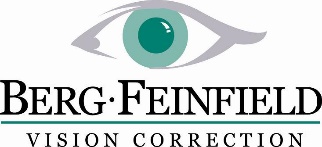 CO-MANAGEMENT PRE-OPERATIVE FORM Name:________________________________ 	DOB:____/_____/____Age:______Sex: M/FHome Phone #:_________________________ 	Work Phone #:________________________Address:______________________________ 	Email address:_____________________________________________________________  SURGERY DATE:____/____/____  PROCEDURE/EYE:_________________ Quoted Price:$_________________		Referring Doctor:__________________________   One Year Enhancement Included  		Office Phone #: 	(_____)_________________ ⁪ With Lifetime Commitment 	 	Office Fax #:  		(_____)_________________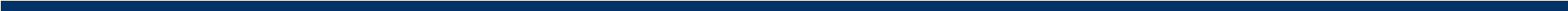 Chief Complaint/Comments:______________________________________________________ Current Medications:____________________________________________________________ Allergies:______________________________________________________________________  OD:___________________20/____  Contact Lens Power   OS:___________________20/____  Contact Lenses:___RGP (out for min. 3 weeks) 	 	 	PMH: ________________________   ___SCL (sphere out for 3 days, Toric out for 7 days) 	 	________________________ ExaminationOD 	 	 	 	 	 	 	 	OS__________________________  Uncorrected Visual Acuity _____________________________________________________20/____  Current Spectacles  __________________________20/______________________20/___  Add:____  Manifest Refraction  __________________20/___  Add:____________________________20/____  1% Mydriacyl Refraction  _________________________20/____ (or 1% Tropicamide)________________________________  Keratometry  ________________________________________________________________  Pachymetry  ________________________________(if available)Dominant Eye:      _______________IOP :  	Right:	__________mm/Hg	(time:               )  	Pupil Size:   	Right:	__________Left:	__________mm/Hg	(time:               )  	(Scotopic) 	Left:	________________________________   Lids / Lashes / Lacrimal   _________________________________________________   Conjunctiva   ______________________________________________________  Cornea  ___________________________________________________   Anterior Chamber   _____________________________________________________  Iris  ____________________________________________________________   Lens  ______________________________C/D________  Macula_________  Dilated Fundus Exam  C/D________  Macula___________________________________________   Periphery   _________________________________Plan: 	OD Distance   □ 	Near   □ 	(add:               )      Target Rx:__________________  OS Distance    □ 	Near   □ 	(add:               )      Target Rx:__________________ Recommendation/Plan:_________________________________________________________________________________________________________________________________________ Doctor’s Signature:________________________________ Exam Date:___________________ PLEASE FAX PRE-OPERATIVE FORM TO OUR BURBANK OFFICE AT (818) 845-1916